МБОУ "Лицей №35- образовательный центр "Галактика" Дошкольное отделение Приволжского района г. КазаниИтоговое занятие ФЭМП в подготовительной к школе группе №7 «Следопыты»	Воспитатель:Марданова Л.Р.	Казань, 2019Итоговое занятие по математике (подготовительная группа)Цель: закрепление и обобщение полученных знаний.Задачи:• Обобщить и систематизировать знания по ФЭМП в подготовительной к школе группе.• развивать познавательный интерес и мотивацию к учебной деятельности, посредством включения разнообразных игровых заданий, пространственное ориентирование и ориентирование во времени, а также умение объединять предметы в группу по признаку, логическое мышление;• воспитывать активность, самостоятельность, инициативность.Обучающие задачи:-Формировать у детей элементарные математические представления, закреплять навыки счета от 1 до 20 в прямом и обратном порядке.- Умение называть соседей цифр.- Умение решать простые арифметические примеры.- Закрепить умение рисовать по точкам, название геометрических фигур.- Развивающие задачи:- Развивать пространственную ориентировку и глазомер, зрительную память, воображение;- Способствовать формированию мыслительных процессов, развитию речи, умению аргументировать свои высказывания;- Развивать логическое мышление.Воспитательные задачи:- Воспитывать самостоятельность, умение понимать учебную задачу и выполнять её самостоятельно;- Воспитывать нравственные качества: доброжелательность, умение прийти на помощь, объективно оценивать свою работу, действовать по инструкции педагога.- Воспитывать умение добиваться поставленных целей, самостоятельность.Ход занятия.-Ребята, посмотрите на гостей – улыбнитесь им. А мы продолжаем заниматься.Круг широкий вижу яВстали все мои друзьяВот сейчас пойдем на правоА потом пойдем на левоУлыбнемся, подмигнем и игру мы все начнем.– Прошу вас всех быть внимательными, отвечать на вопросы полным ответом, не выкрикивать, не перебивать товарищей.Предлагаю сегодня поработать и поиграть так ка мы умеем. Вы согласны? (ответ детей: да)Звучит сигнал сирены-Кто скажет, что означат этот сигнал? (Ответы детей)-Правильно, это международный сигнал о помощи SOS.-Когда подают такой сигнал? Значит, кому – то нужна помощь?(влетает бумажный самолет с текстом)Добрые и приветливые жители Казани, из группы «Следопыты». Помогите нам восстановить карту нашего города. После того как у нас побывали в гостях хулиганы, от карты города остались маленькие кусочки, которые вам помогут. С уважением к вам, ваши друзья».-Ребята, вы согласны отправиться в путешествие и помочь жителям этого города?Разминка- Предлагаю для начала разомнутся, проверить свои силы, готовы ли вы к трудностям.Счет от 0 до 20 и обратно с движениями (хлопки, прыжки и топанье ногами на каждый счет)Сколько пирожков в пустой тарелке? (Нисколько, она пуста).На одной осине выросло 3 яблока, а на другой – 2. Сколько всего яблок выросло на двух осинах? (Ни одного.  Яблоки не растут на осинах).В вазе было 3 гвоздики и 2 василька. Сколько всего гвоздик в вазе? (3).Сколько пальцев у одной руки? (5)Сколько ушей у двух кошек? (4)Сколько пальцев на одной руке? (5)Сколько лап у двух собак? (8)Сколько пальцев на двух руках? (10)Сколько в неделе выходных дней? (2)Сколько рогов у трёх коров? (6)Сколько месяцев в году? (12).Сколько дней в неделе? (7)1+23+55-3Из-за куста торчат 4 заячьих уха. Сколько зайцев спряталось за кустом? (2 зайца)у какой фигуры нет углов? (круга и овала) у какой фигуры 3 угла, 3 стороны? (треугольника)у какой фигуры все стороны равны? (квадрата)- Теперь вы готовы к любым задачам. Тогда отправляемся, но на чём мы туда попадем?-А чтобы узнать, на чем мы отправимся, выполним графический диктант Задание 1: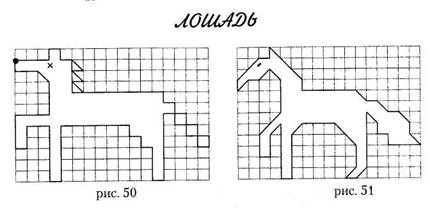 3 вправо, 1 вверх, 1 вправо, 1 вниз,1 вправо, 3 вниз, 8 вправо, 1 вниз, 1 вправо, 2 вниз, 2 вправо, 2 вниз, 1 вправо, 1 вверх, 2 влево, 2 вверх, 2 влево, 6 вниз, 1 влево, 3 вверх, 1 влево, 1 вверх, 1 влево, 1 вверх, 6 влево, 5 вниз, 1 влево, 5 вверх, 2 влево, 2 вниз, 1 влево, 3 вверх, 3 вправо, 4 вверх, 3 влево, 1 вверх.  - Что у вас получилось? (конь)- представим, как мы отправляемся путешествовать на нашем коне.Пальчиковое упражнение  - предлагаю посмотреть на нашу группу внимательно, должна быть подсказка рядом с игрушкой или картинкой обозначающую коня или лошадь.Задание 2  ( в папке лежат задания)  -Ребята, здесь ужасный беспорядок, что требуется много времени, чтобы все привести в порядок, думаю вы без труда справитесь.
1.  Назовите соседей числа 3, 5, 7, 9.
2. Назови число, живущее между числами 5 и 7 ,4 и 6, 9 и 7, 5 и 3.
3. Какое число * больше 3 меньше 5, * больше 7 меньше 9, * меньше 5 больше 3.
4. Назовите предыдущее число чисел 3 ,6, 8.
5. Назовите последующее число чисел 2, 5, 9.(на последнем задание на обороте подсказка что делать дальше, и часть карты)
Задание 3  Назовите математические знаки ( +, -, =, >, <). Скажите какое действие они обозначают Сравни   количество   предметов (используем знаки >, < или =. (подсказка что делать дальше)
Задание 4Повтори рисунокФизминутка «Весёлая разминка»•	Раз — подняться, потянуться.•	Два — согнуться, разогнуться.•	Три — В ладоши три хлопка,•	Головою три кивка.•	На четыре — руки шире.•	Пять — руками помахать,•	Ну и дальше продолжать!•	Шесть — пониже нам присесть,•	Семь — плечами потрясти,•	Ну а 8 потянись,•	Скажем 9 — покружись.•	Ну а 10 поклонись!Задание 5Внимательно посмотрите на картинки. нам надо найти 10 отличий. Будьте внимательными к деталям. Кто догадался, отмечаем, затем проверим все ли нашли отличия, называем отличия.       - порядок и нам надо двигаться дальше (на обороте картины подсказка что делать дальше и кусок карты)
Задание 6Реши арифметические примерыЗадание 7Разгадай ребусКазань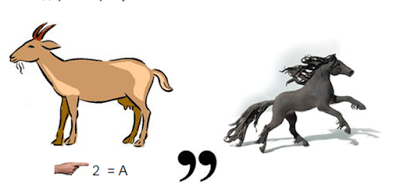 Болгары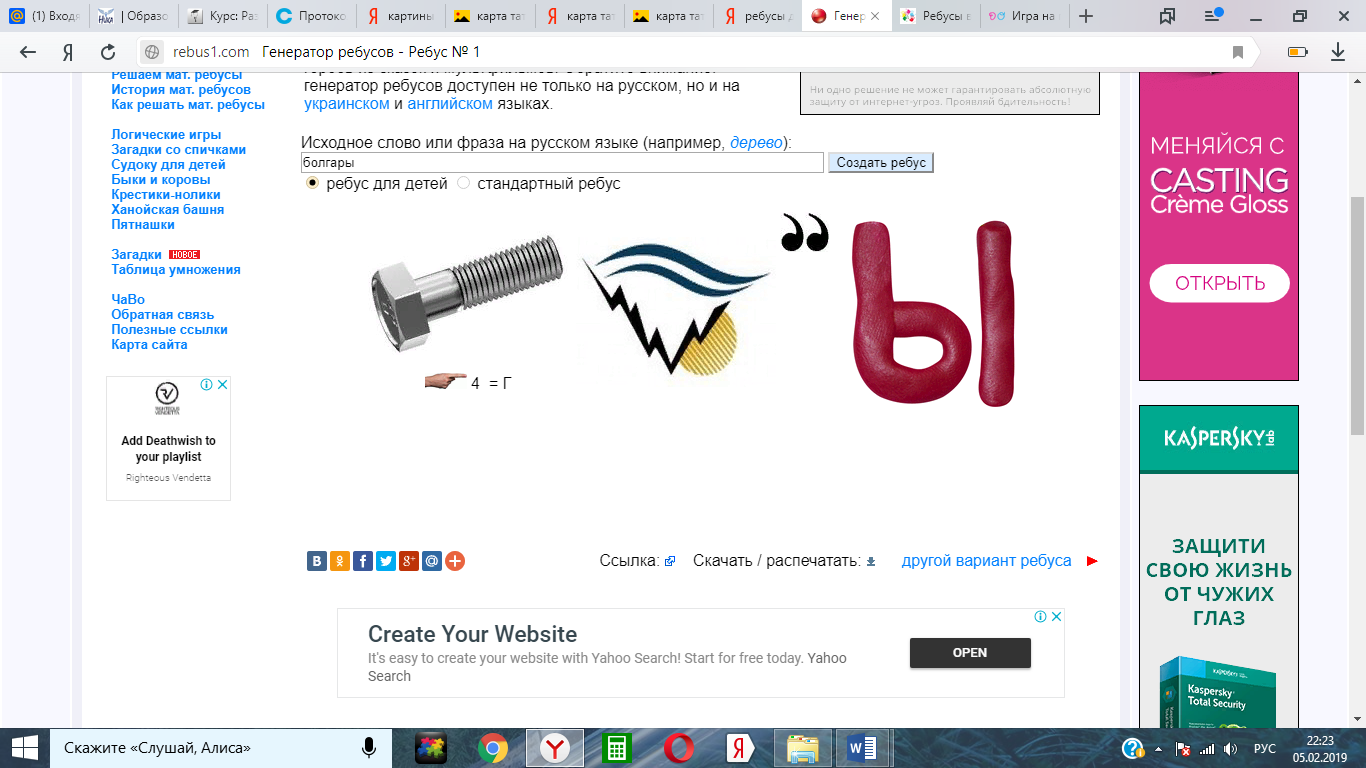      Елабуга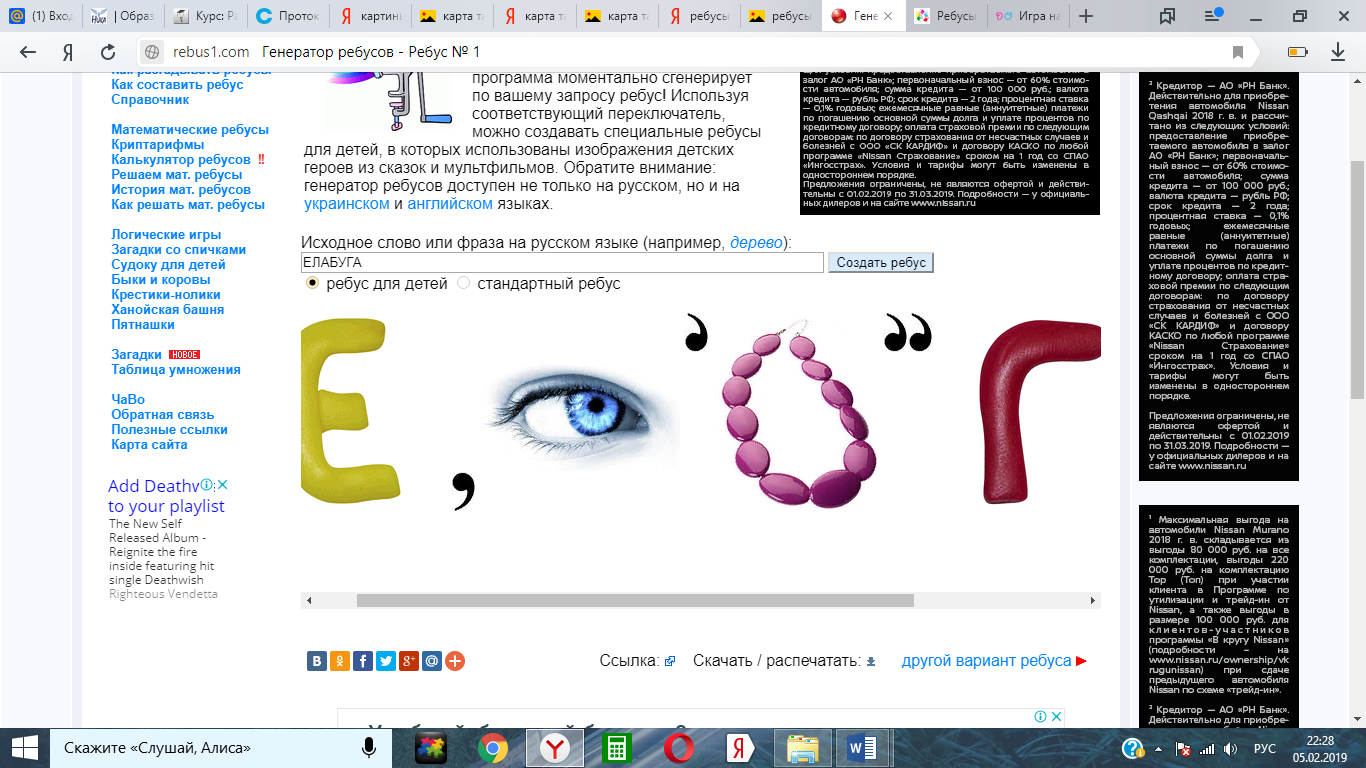 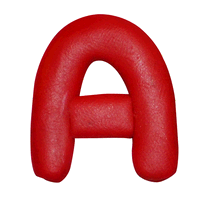 Задание 8Шифр (молодец)А теперь нам нужно возвращаться обратно. Закрываем глаза и отправляемся в путь.Воспитатель: Ребята, какие задания мы с вами выполняли?Со всеми заданиями вам удалось справиться?Какие задания были трудные?Ребята, благодаря знаниям, полученным в детском саду, нам легко было путешествовать. Не зря в народе говорят:«Кто знаниями обладает, тот всюду побеждает» За помощь наши друзья в качестве награды прислала вам медали.Раздаточный материалРеши примеры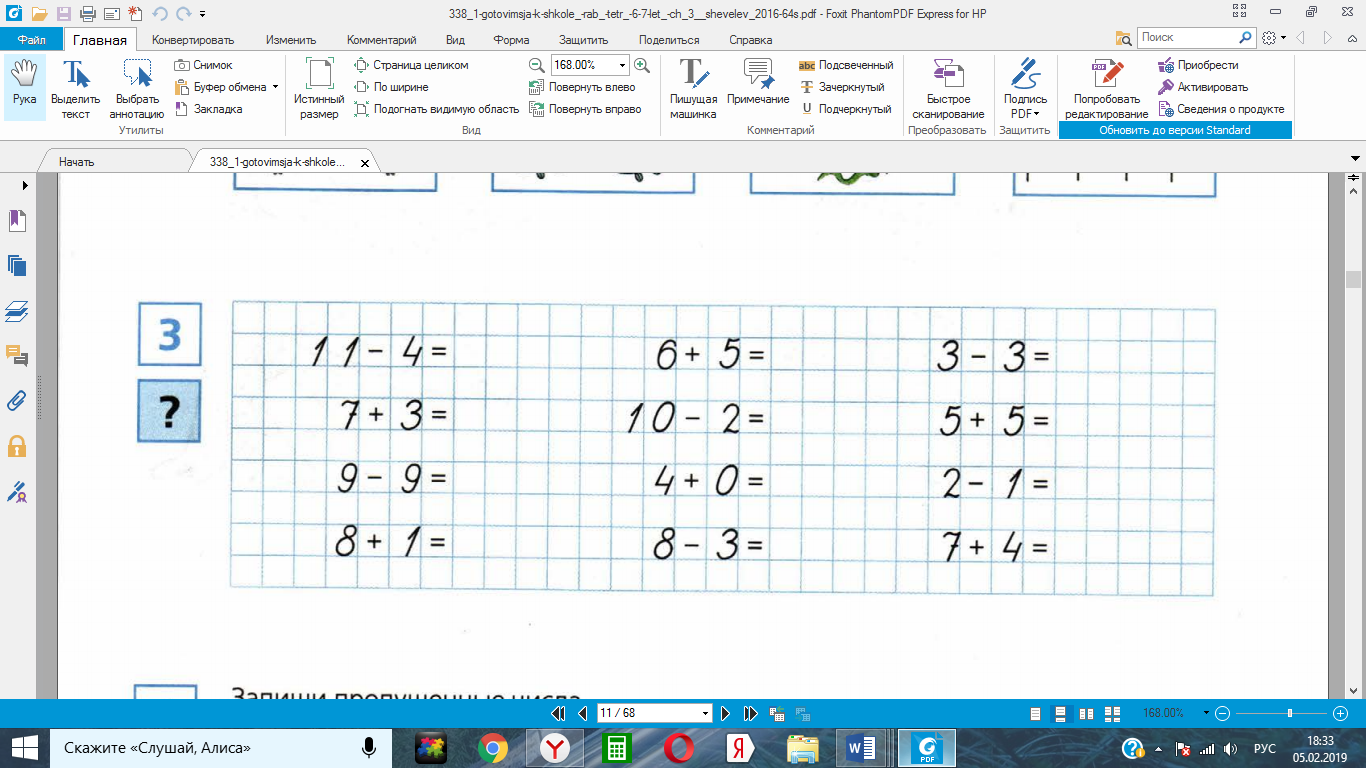 Разгадай ребус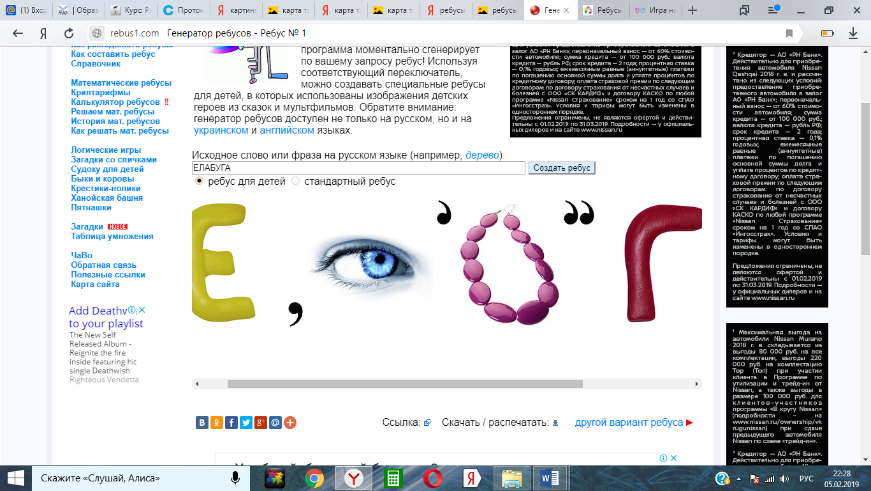 Шифр Расставь правильно знаки  >, < , =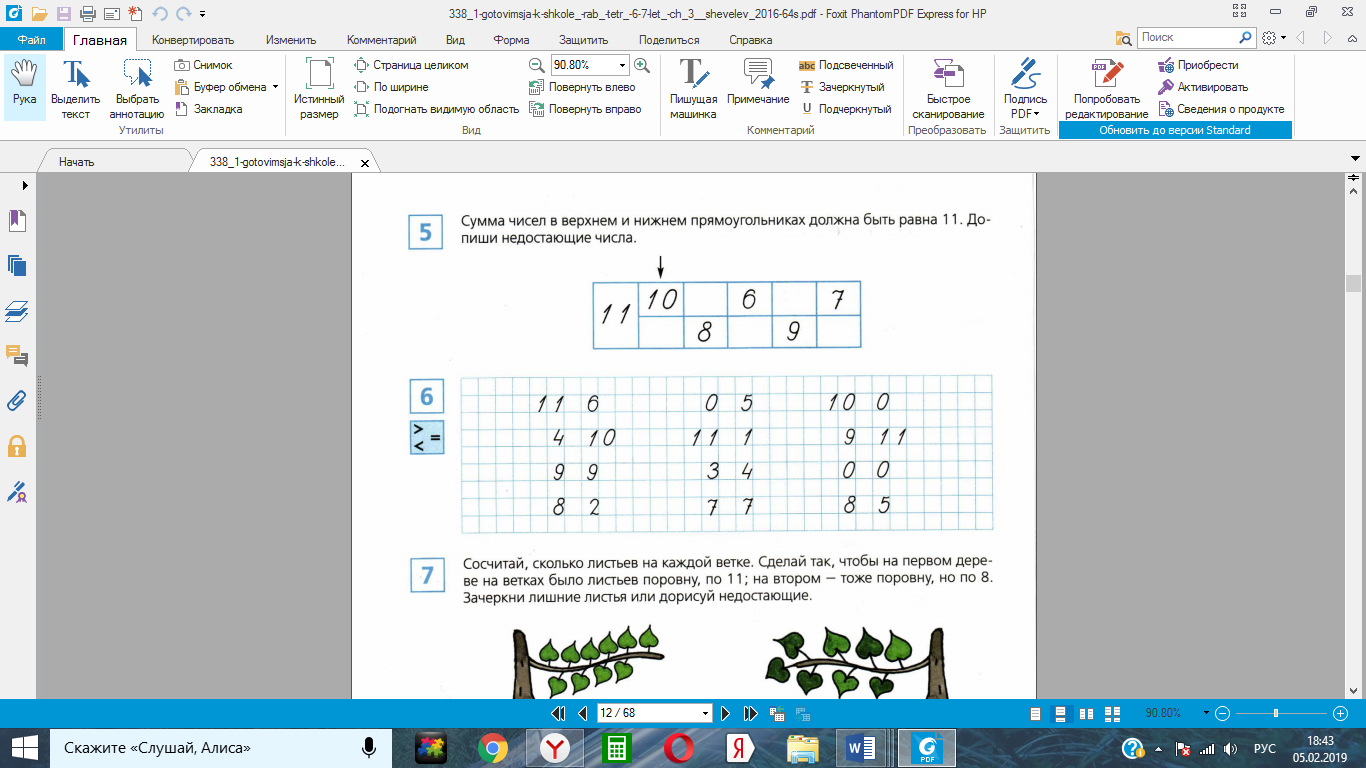 Нарисуй такую же картинку и раскрась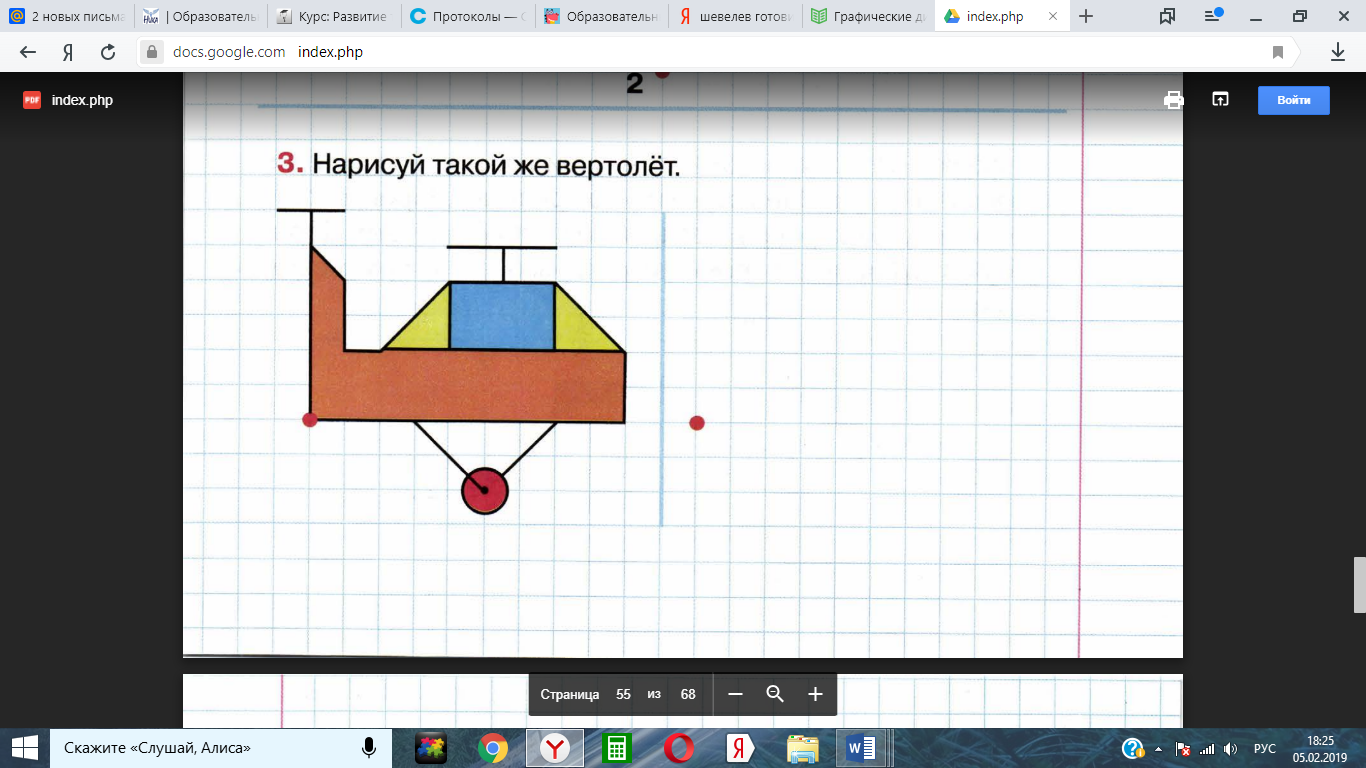 Найди 10 отличий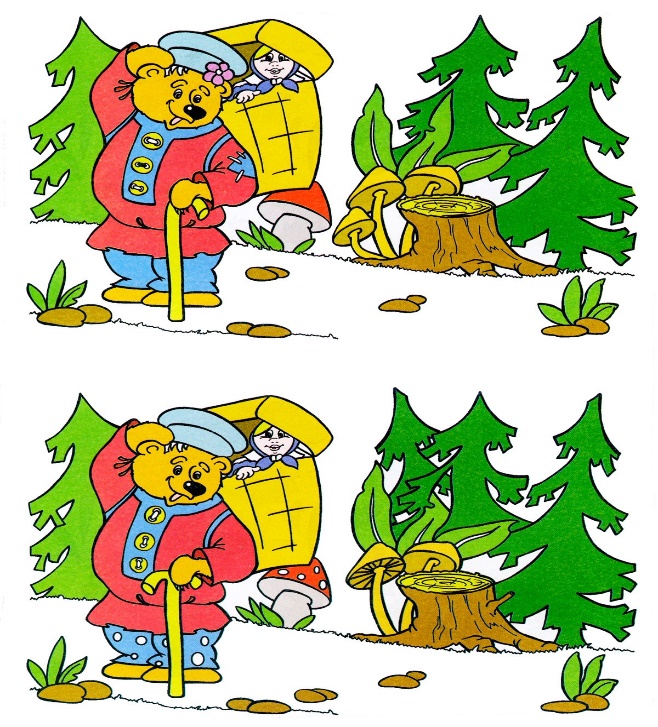 1О2Е3М4Ц5Л6Д31516241О2Е3М4Ц5Л6Д3151624